Demecseri Káposztás Napok 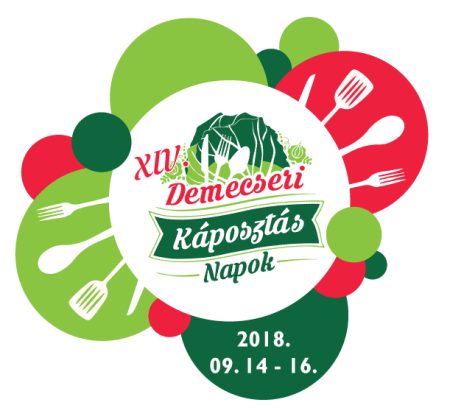 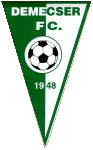 Kispályás Labdarúgó TornaIdőpont: 2018.09.14. 1400 óra. (péntek)Helyszín: Demecseri műfüves pályaRésztvevő csapatok: minden sportolni vágyó csapat, aki megméretné magát egy barátságos labdarúgó tornán. Nevezés: a nevezési lapokat a demecserisportiroda@gmail.com e-mailcímre kérnénk leadni, kitöltve, a csapatkapitány aláírásával beszkennelve, vagy személyesen behozva a Demecseri Önkormányzat 2 irodába, Zsohár Ádám nevére. Tárgy rovatban kérjük feltüntetni: „DKN Labdarúgó Torna „Nevezési határidő 2018. szeptember 11. 2400 (kedd)A torna napján nevezni nem lehet!Első 8 csapat nevezését tudjuk elfogadni!Játékszabály: a kispályás labdarúgás játékszabályai szerint.• A csapatok létszáma: 10 fő játékos és 2 kísérő, a pályán 5+1 fő, labdaméret: 5-ös.
• Korlátlan számú játékos cserélhető (oda-vissza).
• Cserejátékos csak akkor léphet pályára, ha a lecserélt játékos már lejött.
• Bedobásból és berúgásból közvetlenül gól nem érhető el, de kezdőrúgásból közvetlenül érvényes a gól.
•  Ha a labda ellenfél érintésével hagyta el a kapu vonalat a kapus a labdát kidobással hozza játékba.
• Szögletrúgásnál és szabadrúgásnál az ellenfél játékosának a labdától 5- m-re kell állni. 
• A hazaadást a kapusnak kézzel megfogni nem szabad.
• Az oldalvonalon átszálló labdát bedobással játékba lehet játékba hozni. 
• A játékvezető sárga lap felmutatása mellett figyelmeztetheti a játékosokat, két percre kiállíthatja vagy piros lap felmutatása mellett  véglegesen kiállíthatja (5 perc)  a szabálysértő játékost (e játékos a kiállítás után már nem állhat be) helyette más játékos igen. A piros lapot kapó játékos következő mérkőzésen nem játszhat! A verseny lebonyolítása: csoport- vagy körmérkőzések a csapatok jelentkezésének függvényében.A játékidő: a résztvevő csapatok számától is függ!A csapatok helyezési sorrendjét a mérkőzésen szerzett pontok összege határozza meg:GYŐZELEM: 3 PONT; DÖNTETLEN: 1 PONT; VERESÉG: 0 PONTAzonos pontszám esetén az alábbi sorrend dönt:egymás elleni eredmény;gólkülönbség;több rúgott gól;3-3 büntető rúgás.A helyszínen levő értéktárgyakért felelősséget nem vállalunk!A rendezvény díjazása:Minden csapat emléklapot kap;-	Az I-III. Helyezett csapat díjazásban részesül. Érdeklődni a szervezőknél: Zsohár Ádám Sportszervező (06-30-793-49-89)Szeretettel várunk mindenkit sportolni és szurkolni!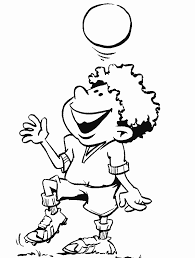 